Các bé lớp MGL A3 trường mầm non Đông Dư vui đón Noel !Một mùa Giáng sinh nữa lại đến, những cơn gió đầu mùa khẽ lướt qua mang cái se lạnh thân quen, từng tiếng chuông ngân vang cùng với những bản thánh ca rộn rã như đưa các bé lớp MGL A3  trường mầm non Đông Dư – Huyện Gia Lâm được hòa mình vào thế giới thần tiên huyền bí có ông già Noel, có công chúa tuyết và những món quà cùng những ước mơ nhỏ bé diệu kì,…     Hòa chung không khí tưng bừng chào đón Noel, ngày 24/12/2021, trường mầm non Đông Dư  nói chung, cô và trò lớp MGL A3 nói riêng phối hợp với phụ huynh đã tổ chức ngày hội : “ Bé vui đón Noel” . Tuy nhiên, do tình hình diễn biến phức tạp của dịch Covid 19, các bạn nhỏ trường mầm non Đông Dư đã tham gia ngày hội vô cùng đặc biệt bằng hình thức trực tuyến qua phần mềm Zoom. Tuy không được giao lưu trực tiếp cùng với ông già Noel Santa và công chúa tuyết như mọi năm nhưng các bạn nhỏ lớp MGL A3 vẫn rất hào hứng và thích thú. Những hoạt động trải nghiệm thú vị, các bạn nhỏ đã thể hiện sự tự tin khi giao tiếp , sự thông minh của mình khi tham gia các trò chơi vui nhộn cùng với giáo viên. Đặc biệt các bạn nhỏ đã tự sáng tạo cho mình những sản phẩm trò chơi Noel  bằng những nguyên vật liệu có sẵn tại nhà rất đẹp,  biểu diễn thời trang và biểu diễn văn nghệ rất hào hứng . Buổi giao lưu kết thúc trong không khí vui tươi sôi nổi của các bạn nhỏ. Chúc các con có một ngày lễ Giáng sinh ấm áp, an lành bên gia đình.
          Sau đây là một số hình ảnh của buổi giao lưu và các hoạt động trải nghiệm của các bạn nhỏ lớp  MGL A3 trường mầm non Đông Dư: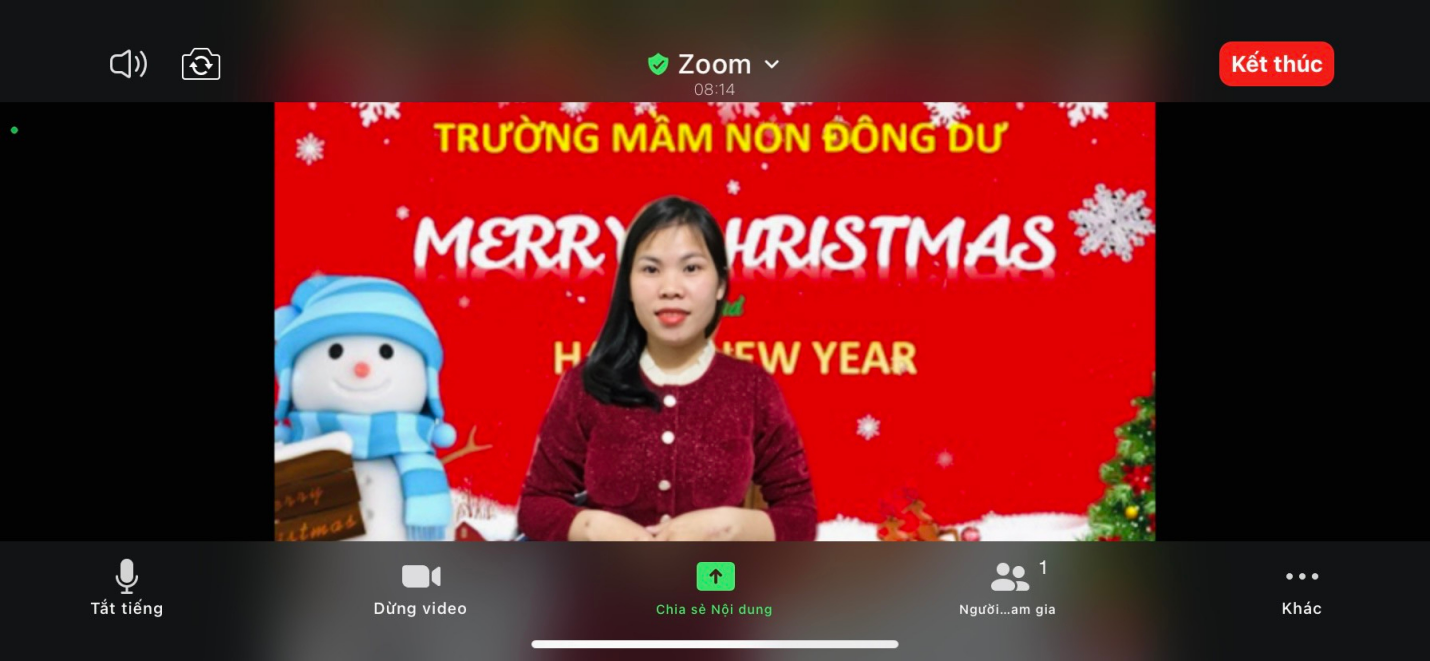 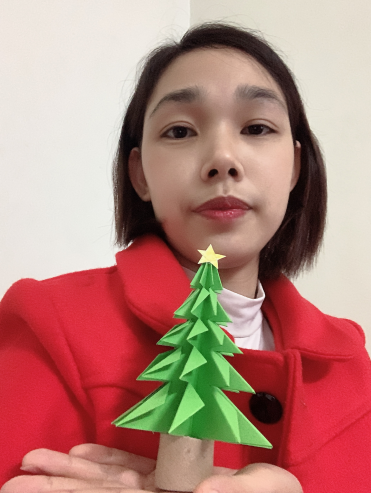 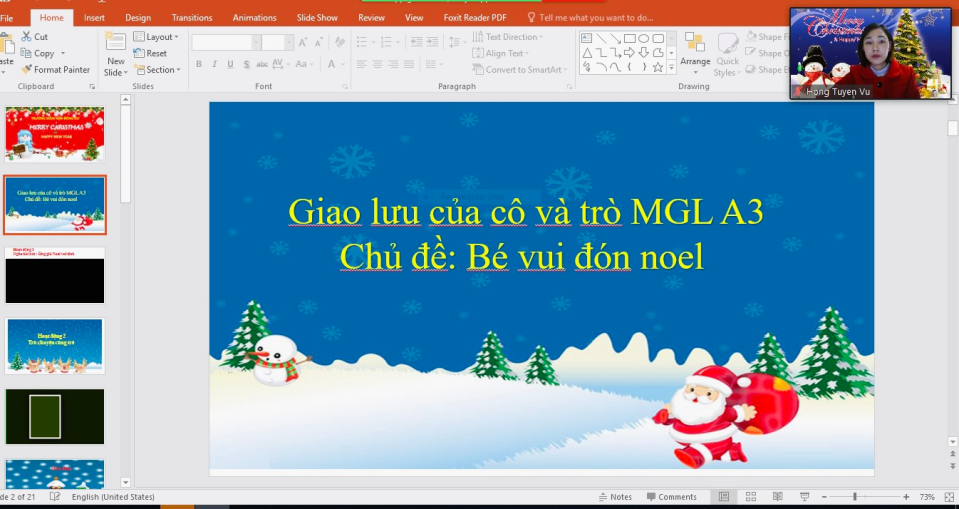 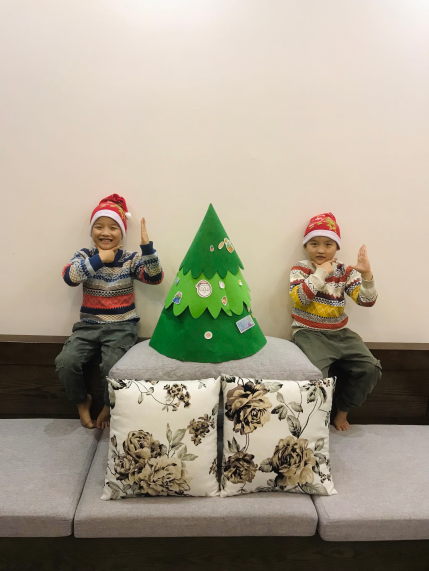 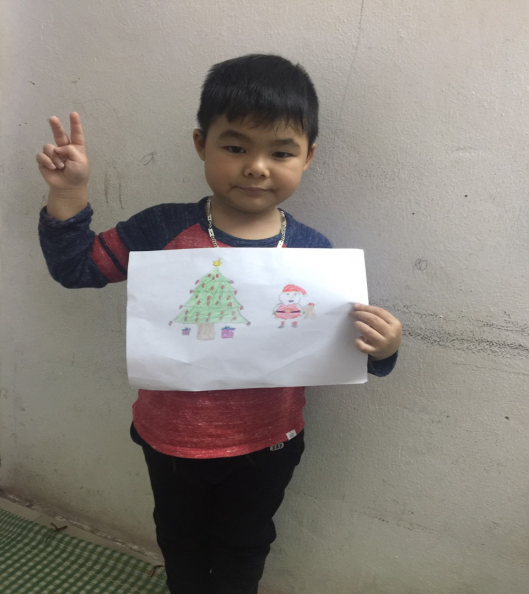 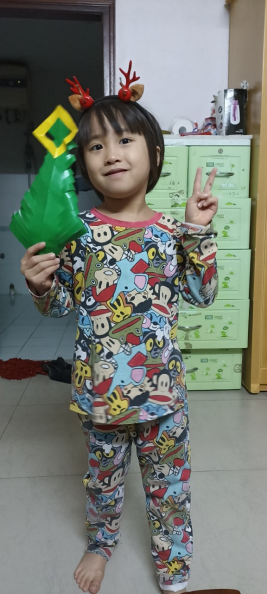 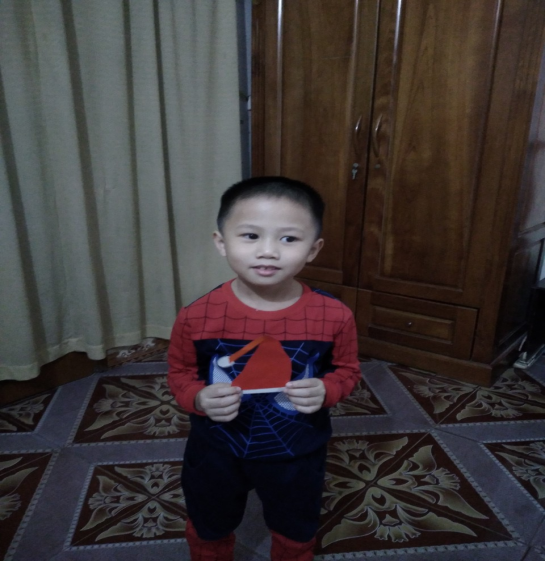 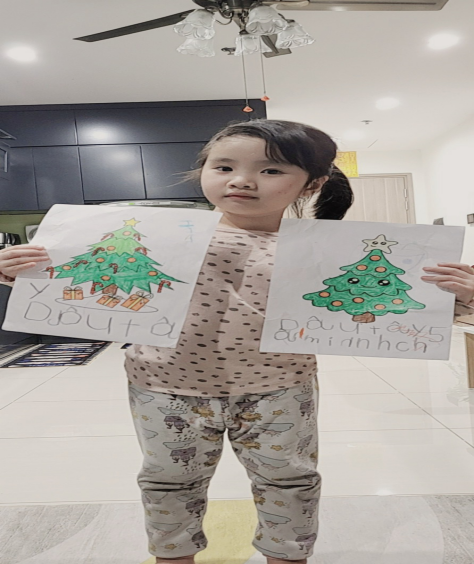 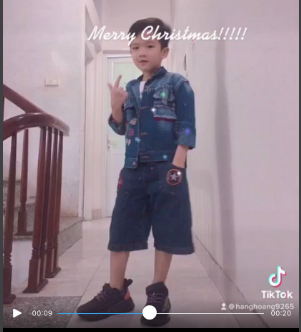 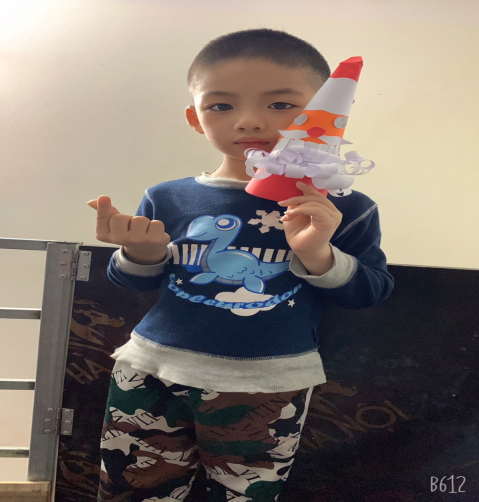 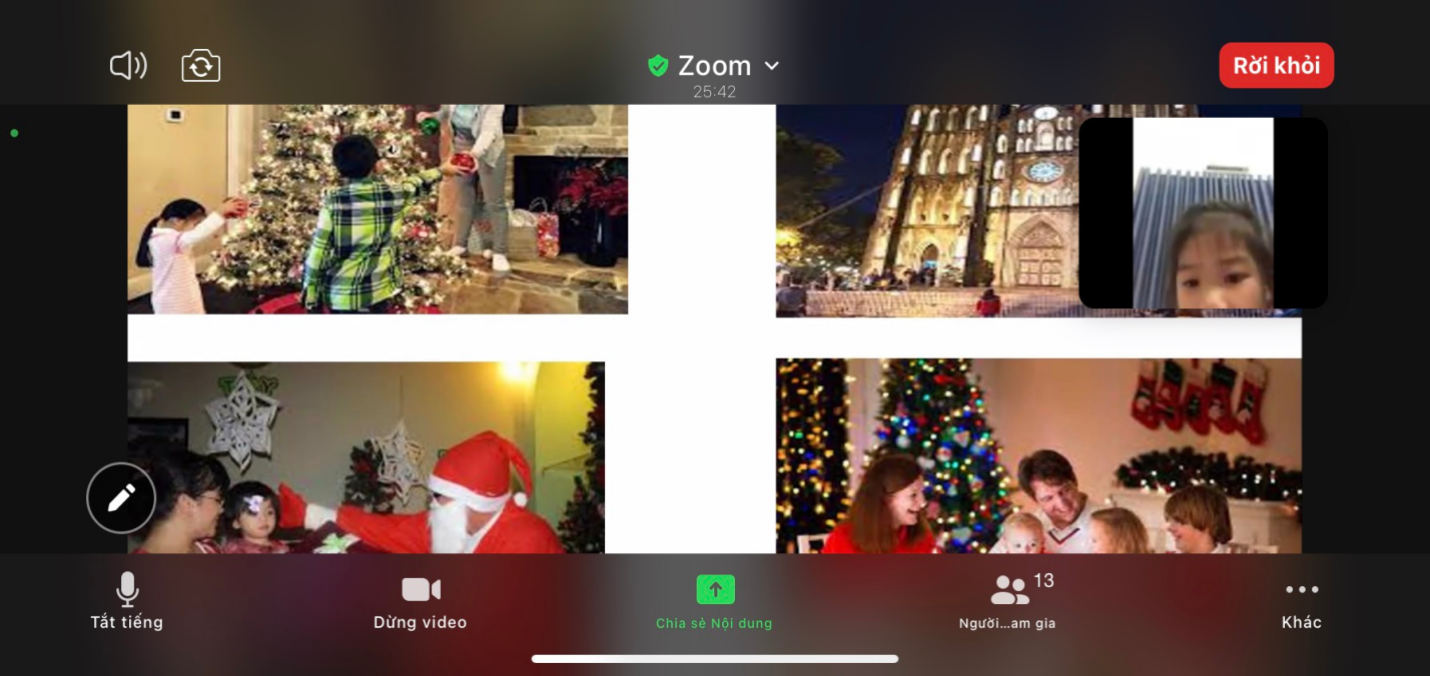 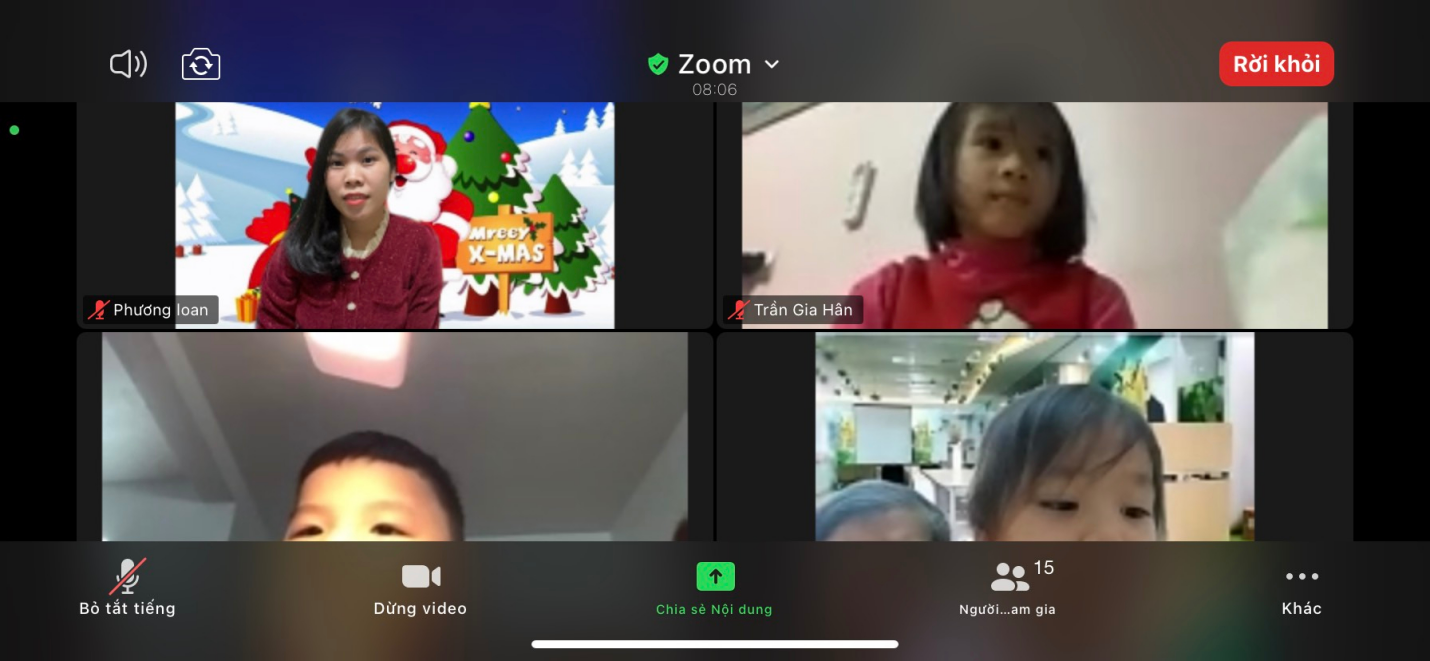 